Муниципальное казенное дошкольное образовательное учреждение детский сад  общеразвивающего вида "Колобок" пгт Юрья Юрьянского района  Кировской областиДолгосрочный проект«ПОМНИМ,                ЧТИМ,                        ГОРДИМСЯ! »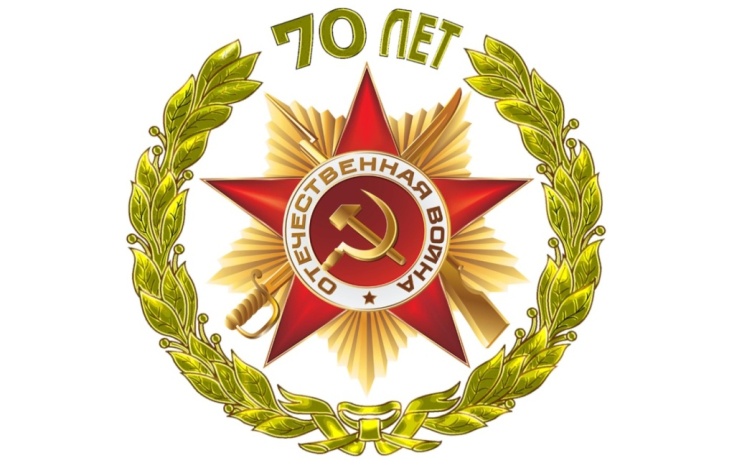 Пгт Юрья 2014гАктуальность проекта    	 С вступлением в силу Федерального закона от 29.12.2012 № 273-ФЗ «Об образовании в Российской Федерации» продиктована необходимость внедрения Федеральных государственных образовательных стандартов (ФГОС) в дошкольное образование. Стандарт предусматривает решение одной из главных задач: объединения обучения и воспитания в целостный образовательный процесс на основе духовно-нравственных и социокультурных ценностей и принятых в обществе правил и норм поведения в интересах человека, семьи, общества.    	В последнее десятилетия остро стоит проблема воспитания патриотизма у детей, подрастающее поколение стало забывать о подвиге наших дедов и прадедов в Великой Отечественной Войне. Героизм этих людей переоценить невозможно, но из-за того, что общество все меньше уделяет внимание патриотическому воспитанию детей, происходит снижение уровня знаний дошкольников о мужестве и героизме народа, сражавшегося за свою Родину.    К сожалению, дети сейчас не знают, что такое война, не знают имен героев Великой Отечественной войны, исторических событий повлиявших на ход войны и судьбу нашего народа. Патриотическое воспитание – это основа формирования будущего гражданина, которое включает в себя передачу знаний и организацию доступной деятельности. Мы уверены, что именно дошкольный возраст - благоприятный период воспитания: патриотизма, любви к малой Родине, воспитания таких нравственных качеств, которые позволяют вырасти дошкольнику человеком – гражданином своей страны, патриотом, умеющим оценить и сберечь историческое и культурное наследие русского народа. Принимая во внимание актуальность данной проблемы, педагогический коллектив решил в рамках образовательного учреждения разработать проект «Помним, чтим, гордимся! » с целью формирования у детей старшего дошкольного возраста патриотических чувств, восстановления утраченных связей между поколениями. Исходя из данной цели, были поставлены следующие задачи. Образовательные:1. Формировать представления детей об истории Великой Отечественной войны; 2. Расширять знания детей о героях Великой Отечественной войны, об их подвигах, доблести, мужестве и славы; 3. Познакомить детей с памятниками - героям Великой Отечественной войны в рамках Юрьянского района Кировской области;4. Познакомить  детей с боевыми наградами участников боевых действий и труженников тыла нашей малой Родины. Развивающие:Развивать у детей интерес к истории своей малой Родины, событиям прошлых лет. Развивать духовно - нравственный и интеллектуальный потенциал художественно - эстетическими средствами: художественное творчество и музыка.Воспитательные:Воспитывать чувства сопричастности, уважение к защитникам Отечества, любовь к Родине. Участники  проектавоспитанники старшей и подготовительной групп (дети 5-7 лет), родители (законные представители), педагоги, Ветераны Вов и труженики тыла.Вид проекта: практико - ориентированный  Сроки реализации проекта: 01.09.2014г-20.04.2015г (долговременной)Ресурсное обеспечение проектаАлгоритм реализации проектаРиски и пути преодоления Способы апробации и диссеминации результатов. Размещение продуктов реализации проекта на сайте; участие в региональных, федеральных педагогических мероприятиях и конкурсах педагогического мастерства, публикации методических статей на сайтах педагогических сообществ и в методических журналах.№Название ресурсаСодержание1.Нормативно- правовой ресурсИздание приказа по дошкольному образовательному учреждению по реализации проекта в рамках 70-летия Победы в Великой Отечественной войне 2Научно - методический ресурсИзучить:-  Закон Российской Федерации о Днях воинской славы и памятных датах России от 13 марта 1995 года № 32- ФЗ-  Федеральный  закон от 12.01.95 N 5-ФЗ (ред. от 28.06.2014 с изменениями, вступившими в силу с 30.06.2014) "О ветеранах"3Материально- техническийСоздан банк данных на электронных носителях«Согреем памятью сердца»4Информационныйhttp://sobes.net/forum/index.php?s=5212a9428ddf16f0c06c30846621efbc&showtopic=172&st=0&p=1052&#entry1052№Этапы и их срокиСодержание деятельностиОтвет-ные 1Подготовительно-проектировочный этап/сентябрь- декабрь- 2014г./-Подборка художественной литературы о Великой Отечественной войне, их иллюстрирование и создание презентаций в режиме Power Point;-Выход в сеть Интернета:-http://ru.wikipedia.org/wiki/ВОВ-http://1941-1945.at.ua-http://glory.rin.ru http://sobes.net/forum/index.php?s=5212a9428ddf16f0c06c30846621efbc&showtopic=172&st=0&p=1052&#entry1052Cбор и обработка информации:- интервью с родителями, родственниками; - встреча с ветеранами войны, тружениками тыла;                                                                      -анализ архивных документов ДОУ, в отношении педагогов-тружеников тыла ВОВПедагоги возрастных групп, администрация ДОУ2Содержательно-деятельностный этап/январь 2014г–апрель 2015г. /- Чтение художественной литературы:С. Алексеев «Они защищали Москву»,  Л. Кассиль «Твои защитники»,  С. Михалков «День Победы», С. Баруздин «Шёл по улице солдат»,  З. Александрова «Дозор»,  А. Нехода «Лётчики»- Включение в образовательную деятельность презентационные материалы:«Дети - герои войны», «Война глазами детей», «Никто не забыт, ничто не забыто», «9 мая – День Победы»- Прослушивание музыкальных произведений «Священная война», «День Победы», «В землянке», «Катюша»….и т.д.- Экскурсия в краеведческий музей «Зал боевой славы»- Оформление информационного стенда «Чтим, помним, гордимся»-Театрализованный конкурс чтецов «Мы о войне стихами говорим»- Организация творческого вечера «Мы будем помнить Вас всегда»3Рефлексивный этап (контрольный)/май 2015 г/Собраны архивные материалы:-издание сборника «Книга памяти»;- открытие музея «Помним, чтим…1. Низкая мотивационная готовность педагогов к организации практической деятельности при реализации проекта.Материальное стимулирование творчески работающих предагогов по реализации проекта3.Отсутствие поддержки со стороны родительской общественностиПривлечение актива родителей всех возрастных групп к созданию Книги памяти.4.Формальный подход к реализации проекта со стороны участников (членов рабочей группы и педагогов, др.).Обеспечение качественного контроля за ходом реализации проекта, уровнем ответственности координаторов и коммуникаторов проекта. Мотивация.